“Meten is weten”  																		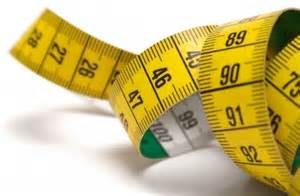 Maak bij het beantwoorden van de vragen gebruik van je rekenmachine Vraag 1 Binnen welke werkvelden kan het wegen en/of meten van kinderen/volwassenen een taak van de doktersassistent zijn? Beschrijf minstens 4 werkvelden.…………………………………………………………………………………………………………………………………………………………………………………………………………………………………………………………………………………………………………………………………………………………………………………………………………………………………………………………………………………………………………………………………………………………………………………………………………………………………………………..Vraag 2 Het bepalen van het lichaamsgewicht en/of lengte gebeurt om verschillende redenen.  Beschrijf er minimaal 3.…………………………………………………………….............................................................................................................................................................................................................................................................................................................................................................................................................................................................................................................................................................................................................Vraag 3a. Waar staat de term BMI voor? En wat toon je hiermee aan?…………………………………………………………………………………………………………………………………………………………………………………………………………………………………………………………………………………………………………………………b. Mevr. Hansen komt bij jou op het assistente spreekuur om een BMI te bepalen. Haar gewicht is 85 kg en haar lengte is 1.80, bereken haar BMI.…………………………………………………………………………………………………………………………………………………………………………………………………………………………………………………………………………………………………………………………c. En wat toont jouw  bevinding aan ? Plaats een cirkel om het juiste antwoord: Ondergewicht   -      overgewicht    -   ernstig overgewicht   - ziekelijk/extreem overgewicht Vraag 4a. Waar staat de term MHR voor? En wat toon je hiermee aan?…………………………………………………………………………………………………………………………………………………………………………………………………………………………………………………………………………………………………………………………b.  Na de BMI van mevr. Hansen bepaald te hebben, bepaal je tevens haar MHR.Haar buikomvang is 89 cm en haar heupomvang 99 cm, bereken haar MHR.………………………………………………………………………………………………………………………………………………………………………………………………………………………………………………………………………………………………………………………..c.   Vul aan of streep door: 1. Veel buikholtevet betekent een hoger risico op……………………………………………………………………………….2. Vet wordt bij mannen vaker opgeslagen in de/rond de:     buik  / heupen       Dit noemt men ook wel een:      appel  / peer  vorm Vraag 5Noem minstens 5 verschillende gezondheidsproblemen, die ten gevolge van overgewicht kunnen ontstaan:……………………………………………………………………………………………………………………………………………………………………………………………………………………………………………………………………………………………………………………………………………………………………………………………………………………………………………………………………………………..Vraag 6Waar bestaat gezonde voeding uit? Noem minimaal 4 adviezen, die je een patiënt kunt meegeven.………………………………………………………………………………………………………………………………………………………………………………………………………………………………………………………………………………………………………………………….……………………………………………………………………………………………………………………………………………………………http://www.voedingscentrum.nl  